ELEVEN Janovských 11 a 19 km ČSOB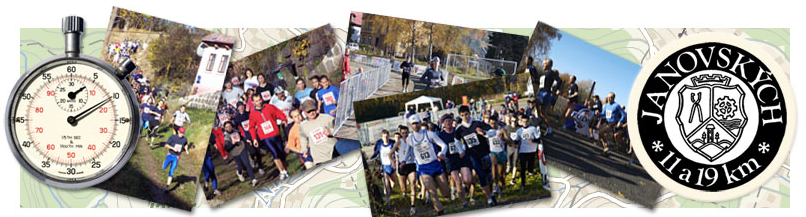 40. ROČNÍKv sobotu 31. 10. 2015Vložené propoziceZávod vozíčkářů a turistický pochod zdravotně postiženýchAkci podporuje DMO pobyty z. s. a Help Centrum Mladá BoleslavPŘIHLÁŠKY ON-LINE: na www.11a19.cz nejdéle od 1. 10. 2015 do 25. 10. 2015 včetně.V den závodu si jen vyzvednete připravený balíček se startovním číslemTuristický pochod zdravotně postižených se online nepřihlašujePŘIHLÁŠKY V DEN ZÁVODU: od 8:00 hod samostatně v místě prezence vozíčkářů, včetně turistického pochodu zdravotně postiženýchStartovné: tato kategorie zdarma včetně turistů. Pro registraci do závodu a bližší info kontaktujte paní Helenu Šádkovou, mob.:  603 287 472(helena.sadkova@patron.eu)VÝDEJ ČÍSEL: on-line přihlášených účastníků v den závodu od 8:00 hod. u označeného stánku venkuKonec prezentace a vydávání čísel 15 minut před startem kategoriePŘIHLÁŠKY ON-LINE: na www.11a19.cz nejdéle od 1. 10. 2015 do 25. 10. 2015 včetně.V den závodu si jen vyzvednete připravený balíček se startovním číslemTuristický pochod zdravotně postižených se online nepřihlašujePŘIHLÁŠKY V DEN ZÁVODU: od 8:00 hod samostatně v místě prezence vozíčkářů, včetně turistického pochodu zdravotně postiženýchStartovné: tato kategorie zdarma včetně turistů. Pro registraci do závodu a bližší info kontaktujte paní Helenu Šádkovou, mob.:  603 287 472(helena.sadkova@patron.eu)VÝDEJ ČÍSEL: on-line přihlášených účastníků v den závodu od 8:00 hod. u označeného stánku venkuKonec prezentace a vydávání čísel 15 minut před startem kategorieSTART: 10:45 hod.: společný -2 km vozíčkáři + turistický pochod zdravotně postiženýchTrať 2 km handicapovaných = vozíčkáři + handicapovaní turisté: modré šipky, povrch trati - asfalt. Výškový rozdíl trati 90m.Start za kostelem v Janově n. Nisou.Občerstvovací stanice pro závodníky a handicapované turisty: v cíli u označeného stánku.Závodníci - vozíčkáři na 1. až 3. místě v kategorii obdrží diplomy a věcné ceny. Všichni startující, kteří dokončili závod, obdrží odznak a foto z trati. Turisté obdrží suvenýr. Čas neměřímePořadatel si vyhrazuje právo posunout startovní časy. KATEGORIE  VOZÍČKÁŘŮ Mechanické vozíkyElektrické vozíkyHandbikeKATEGORIE ZDRAVOTNĚ POSTIŽENÝCH TURISTŮ
 bez dalšího rozdělení dle typu omezeníCelkové výsledky: ke stažení na www.11a19.czSTART: 10:45 hod.: společný -2 km vozíčkáři + turistický pochod zdravotně postiženýchTrať 2 km handicapovaných = vozíčkáři + handicapovaní turisté: modré šipky, povrch trati - asfalt. Výškový rozdíl trati 90m.Start za kostelem v Janově n. Nisou.Občerstvovací stanice pro závodníky a handicapované turisty: v cíli u označeného stánku.Závodníci - vozíčkáři na 1. až 3. místě v kategorii obdrží diplomy a věcné ceny. Všichni startující, kteří dokončili závod, obdrží odznak a foto z trati. Turisté obdrží suvenýr. Čas neměřímePořadatel si vyhrazuje právo posunout startovní časy. KATEGORIE  VOZÍČKÁŘŮ Mechanické vozíkyElektrické vozíkyHandbikeKATEGORIE ZDRAVOTNĚ POSTIŽENÝCH TURISTŮ
 bez dalšího rozdělení dle typu omezeníCelkové výsledky: ke stažení na www.11a19.czCÍL  ZÁVODU VOZÍČKÁŘŮ:společný s kategoriemi běžcůCÍL POCHODU ZDRAVOTNĚ POSTIŽENÝCH TURISTŮ: samostatně v místě prezence turistického pochodu zdravotně postiženýchCÍL  ZÁVODU VOZÍČKÁŘŮ:společný s kategoriemi běžcůCÍL POCHODU ZDRAVOTNĚ POSTIŽENÝCH TURISTŮ: samostatně v místě prezence turistického pochodu zdravotně postiženýchSTART: 10:45 hod.: společný -2 km vozíčkáři + turistický pochod zdravotně postiženýchTrať 2 km handicapovaných = vozíčkáři + handicapovaní turisté: modré šipky, povrch trati - asfalt. Výškový rozdíl trati 90m.Start za kostelem v Janově n. Nisou.Občerstvovací stanice pro závodníky a handicapované turisty: v cíli u označeného stánku.Závodníci - vozíčkáři na 1. až 3. místě v kategorii obdrží diplomy a věcné ceny. Všichni startující, kteří dokončili závod, obdrží odznak a foto z trati. Turisté obdrží suvenýr. Čas neměřímePořadatel si vyhrazuje právo posunout startovní časy. KATEGORIE  VOZÍČKÁŘŮ Mechanické vozíkyElektrické vozíkyHandbikeKATEGORIE ZDRAVOTNĚ POSTIŽENÝCH TURISTŮ
 bez dalšího rozdělení dle typu omezeníCelkové výsledky: ke stažení na www.11a19.czSTART: 10:45 hod.: společný -2 km vozíčkáři + turistický pochod zdravotně postiženýchTrať 2 km handicapovaných = vozíčkáři + handicapovaní turisté: modré šipky, povrch trati - asfalt. Výškový rozdíl trati 90m.Start za kostelem v Janově n. Nisou.Občerstvovací stanice pro závodníky a handicapované turisty: v cíli u označeného stánku.Závodníci - vozíčkáři na 1. až 3. místě v kategorii obdrží diplomy a věcné ceny. Všichni startující, kteří dokončili závod, obdrží odznak a foto z trati. Turisté obdrží suvenýr. Čas neměřímePořadatel si vyhrazuje právo posunout startovní časy. KATEGORIE  VOZÍČKÁŘŮ Mechanické vozíkyElektrické vozíkyHandbikeKATEGORIE ZDRAVOTNĚ POSTIŽENÝCH TURISTŮ
 bez dalšího rozdělení dle typu omezeníCelkové výsledky: ke stažení na www.11a19.czVratislav ZajíčekHelena ŠádkováDaniel Davidwww.11a19.czředitel závoduPořadatel  specialistastarosta obce Janov nad Nisouinfo@11a19.czvrata.zajicek@11a19.czhelena.sadkova@patron.eustarosta@janov-n-n.cz